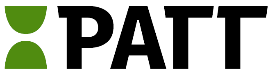 ЗаявлениеПрошу принять меня в члены Общероссийской общественной организации «Российская ассоциация геронтологов и гериатров»Фамилия			_______________________________________________________Имя 				_______________________________________________________Отчество			_______________________________________________________Дата рождения		_______________________________________________________Субъект РФ		_______________________________________________________(республика, край,	_______________________________________________________область, город)		_______________________________________________________Адрес почтовый		_______________________________________________________(с индексом)		_______________________________________________________Электронная почта	_______________________________________________________Контактный телефон	_______________________________________________________Место работы		_______________________________________________________				_______________________________________________________Должность			_______________________________________________________Ученая степень,		_______________________________________________________ученое звание,		_______________________________________________________др.отличия			_______________________________________________________Обязуюсь уплачивать членские взносы в соответствии с пунктом 4.5.5. Устава РАГГ __________________________ПодписьНастоящим, во исполнение требований Федерального закона от 27.07.2006 г. № 152-ФЗ «О персональных данных» я принимаю решение о предоставлении Общероссийской общественной организации «Российская ассоциация геронтологов и гериатров» (далее - «Ассоциация») моих персональных данных и даю согласие «Ассоциации» на обработку моих персональных данных (сбор, запись, систематизация, накопление, хранение, уточнение (обновление, изменение), извлечение, использование (блокирование, удаление, уничтожение)._______________________________________________________ДатаПодпись члена РАГГ